План по самообразованиюТема: «Воспитание культуры поведенияу дошкольников»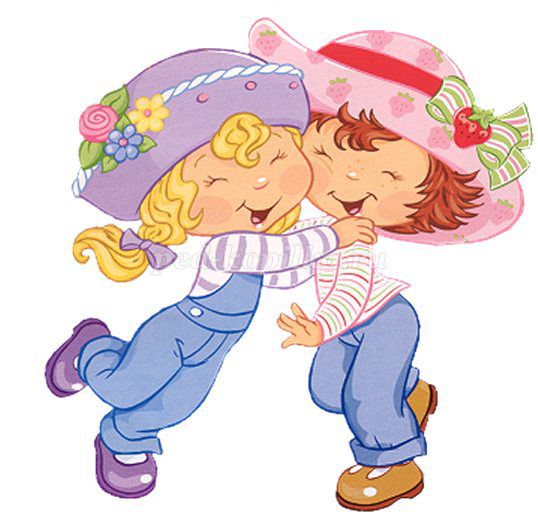 Подготовила: воспитатель МДОУ «Детский сад № 194»                                                                              Сысоева О. А.Саратов 2020г.Этап работы: 1 годМесяц начала работы: сентябрь 2020 г.Месяц окончания работы: август 2021 г.Актуальность  проблемы: Стать гармоничной личностью, уметь достойно вести себя в любой обстановке - право и обязанность каждого человека. С правилами хорошего тона необходимо познакомить детей с раннего возраста и продолжать на протяжении всего детства. Данная работа позволяет ввести детей в мир "культуры", раскрывает формы работы, в процессе которых детям легче усвоить понятия и приобрести навыки культурного человека.Цель: Ввести детей в “мир культуры”, создать условия для становления у них осознанного отношения и поведения.Задачи:знакомить с правилами этикета;формировать навыки культурного поведения в повседневной жизни;учить видеть свои недостатки в поведении и уметь их исправлять, избавляться от дурных привычек и способствовать формированию полезных.Участники: дети, воспитатель, родители, педагоги.Направление: социально – коммуникативное развитие, коррекция поведения.Внутренние связи: психолог, музыкальный руководитель, инструктор по физической культуре.Формы работы: занятия, беседы, игровая деятельность, решение проблемных ситуаций, чтение художественной литературы, художественное творчество.Ожидаемый результат: Знание детьми правил поведения в быту, игре, другой деятельности. Умение оценивать свое поведение, поступать правильно в соответствующей ситуации.УтверждаюЗаведующий МДОУ «Детский сад № 194»Мельникова Е.А.Отчёт по самообразованиюв старшей группе «Матрёшка»Тема: «Воспитание культуры поведения у дошкольников».Воспитатель: Сысоева Оксана Александровна                                                                                                                            Саратов 2021 гВажнейшим условием развития личности является самообразование, которое заключается в стремлении человека к непознанному, поиску новой информации, овладении новыми способами деятельности. Уровень профессионального мастерства педагогов во многом зависит от конкретных условий. В нашем коллективе практикуются разнообразные формы повышения уровня квалификации педагогов: курсы повышения квалификации, участие в методических объединениях, семинарах, педсоветах, открытые просмотры, консультации, конкурсы, мастер-классы, творческие гостиные. Одна из наиболее эффективных форм —  самообразование, позволяющее педагогу проявить не только мастерство и творчество, но и преодолеть определенные затруднения в реализации воспитательно - образовательного процесса.В этом учебном году я продолжила изучать культуру поведения и правила этикета в современном обществе. Такой выбор был подкреплен еще и тем, что соответствовал интересам детей старшей группы. Продолжая тему, определила следующие задачи:знакомить детей с правилами этикета;формировать навыки культурного поведения в повседневной жизни;учить видеть свои недостатки в поведении и уметь их исправлять, избавляться от дурных привычек и способствовать формированию полезных.Осуществляя выполнение этих задач, разработала план работы с детьми, родителями и педагогами подготовила новый демонстрационный материал (репродукции картин, фотографии, иллюстрации), сценарии игр, бесед, проблемных ситуаций. Консультации, анкеты, папки – передвижки для родителей и воспитателей. Организовала выставки детского творчества.Поставленные мною в начале года, задачи выполнены полностью. Результаты проведённой диагностики показали значительное повышение уровня знаний, умений и навыков воспитанников по выбранной мною теме.Совместная деятельность педагога и детей:Диагностика по самообразованию «Воспитание культуры поведения у дошкольников»Результаты мониторинга по самообразованию «Воспитание культуры поведения у дошкольников»за 2020- 2021 учебный годМесяцТема2 неделяПрограммное содержаниеМатериал и оборудованиеТема4 неделяПрограммное содержаниеМатериал и оборудованиеСЕНТЯБРЬ«Как вести себя в музее».Знакомить детей с правилами хорошего тона, учить ориентироваться в общественных местах.Иллюстрации с различными экспонатами музеев, репродукции картин, фотографии музеев.«Как вести себя на улице».Продолжать знакомить детей с правилами этикета, учить следить за своим внешним видом. Аппликация «Автобус».Сюжетные картинки с изображением правильного и неправильного поведения на улице.Цветная бумага, ножницы, клей.ОКТЯБРЬ«Этикет за столом».Закрепить знания детей о правилах поведения за столом, использовании столовых приборов, салфеток. Рисование «Овощи и фрукты на тарелке».Иллюстрации, наглядный материал (салфетки, тарелки, столовые приборы и т. д.)Листочки, гуашь, кисти, баночки для воды.«Ему, как с гуся - вода».Учить детей анализировать художественные произведения, понимать их смысл, решать проблемные ситуации.Рассказ В. Осеевой «Плохо», стихотворение Н. Григорьевой «Не прячьте совесть в рукавички».НОЯБРЬ« У страха глаза велики».Привлечь детей к активному участию в игровом упражнении «Закончи предложение». Рисование героев сказки «».Пословицы, незаконченные фразы для игры «Закончи предложение». Листочки, мелки. «Советы тем, кто боится».«Кто гнев усмиряет, тот сильным бывает».Учить внимательно слушать, анализировать, инсценировать художественное произведение, решать проблемные ситуации.Сказка «Лиса и заяц», рассказ Л. Н. Толстого «Белка и волк», пословицы.ДЕКАБРЬ«Уважай отца и мать – будет в жизни благодать».Учить отвечать на вопросы по сюжету рассказов, анализировать произведения, пословицы.Рассказ Л. Н. Толстого «Воробей на часах», сказка «Три дочери, пословицы об уважительном отношении к родителям.«Маленький труд лучше большого безделья».Учить анализировать басню, нравственные ситуации, запоминать стих. Конструирование «Муравей»Басня И. А. Крылова «Стрекоза муравей», отрывок из стихотворения Н. Григорьевой «Мои книжки». Пластилин, жёлуди.ЯНВАРЬ«Заработанная копейка лучше дарёного рубля».Познакомить детей с сюжетно – дидактической игрой «Кондитерская фабрика», выучить пословицы.Денежные купюры, материал для сюжетно – дидактической игры, кукла, пословицы.«Уважай сам себя, будут уважать и люди тебя».Учить детей оценивать себя и своё поведение, анализировать отношение окружающих людей к себе.  Иллюстрации «Хорошо и плохо», пословицы. Карандаши, листочки для рисования «Мой портрет»ФЕВРАЛЬ«Нет здоровья – нет счастья».Закрепить знания о здоровой пище, витаминах, учить решать проблемную ситуацию, отвечать на вопросы. Лепка.Мяч, к упражнению «Вопрос – ответ». Иллюстрации с изображением продуктов. Лепка «Полезные продукты»: пластилин, стеки.«В правде – сила».Учить внимательно слушать истории, анализировать и пересказывать сказку, рассказывать небылицы, рисование.Китайская сказка «Хитрая как лиса», листочки, карандаши для рисования «Лисичка-сестричка и Лисонька – лиса».МАРТ«Нет друга – ищи, нашёл – береги».Учить анализировать сказку, заканчивать пословицы. Аппликация «Подарок для друга»Рассказ Б. Хмельницкого,  «Облака – подружки», сказка «Лиса и Журавль», пословицы о дружбе. Цветная бумага, клей, ножницы.«Жадный сам себе покоя не даёт».Учить внимательно слушать сказки, понимать их смысл, решать проблемные ситуации, придумывать продолжение к сказке «О скупом паучке».Сказки «Всё золотое», «Два жадных медвежонка», выполнение этюда «Наши эмоции».АПРЕЛЬ«Зависть здоровье забирает».Учить инсценировать ситуации с помощью пантомимы, выражать эмоции с помощью движений и звуков, анализировать рассказ, подбирать пословицы.Рассказ В. Сухомлинского «Случай в классе», цветные карандаши, листочки для рисования на тему: «Верный друг».«Что сейчас убежит, завтра не догонишь»Познакомить детей с историей возникновения, разновидностями часов, учить понимать смысл пословиц, обсуждать их. Стихотворение Н. Григорьевой «Часы», пословицы, отрывок из стихотворения Н. Яковлевой «Вчера, сегодня, завтра».     МАЙ«Дал слово – держи».Учить анализировать стихотворение, запоминать его, добросовестно выполнять задание «Назови героев сказок».Стихи Н. Григорьевой «Не бросайте слов на ветер», «Медвежата», атрибуты для выполнения задания.«Жить – поживать да добра наживать».Учить называть, чем похожи и чем отличаются русские и иностранные пословицы, обсуждать рассказ, притчу. Коллективной аппликации «Цветные ладошки»Рассказ «Все – вместе», китайская притча «Мудрец», пословицы, ватман, ножницы, клей, цветная бумага, карандаши.июнь«Стремись к тому, чтобы любой зверёк тебе, как другу, доверять бы мог».Учить составлять рассказ на тему: «Я хочу защищать», рисовать на данную тему, вспомнить стихи, загадки о животных.Стихотворение Н. Григорьевой «Мурчик ищет маму», иллюстрации, атрибуты для рисования.«Дом без книги, что без окон».Познакомить с правилами поведения в библиотеке, с профессией библиотекаря, решать проблемную ситуацию.Загадки о книге, атрибуты к сюжетной игре «В библиотеке», пословицы о книгах.июль«Культура поведения».Способствовать развитию культуры поведения, развивать этику общения со взрослыми и ровесниками.Модель телефона, атрибуты для инсценировки отрывков из сказок «Три медведя, «Муха – Цокотуха».«Как вести себя в поезде».Познакомить с правилами поведения в поезде, знакомством, размещением багажа, приёмом пищи и т. д. Сюжетные картинки с изображением правильного и неправильного поведения в поезде. Коллективная аппликация «Поезд».август «Путешествие в страну этикета».Дать понятие о формулах речевого этикета, учить выбирать оптимальный вариант для различных ситуаций, воспитывать уважительное отношение к собеседникам.Два телефона, ситуации для инсценировок и атрибуты к ним.«Сердечные дела трогают сердце».Учить отвечать на вопросы по сюжетным картинкам, подбирать к ним подходящие по смыслу пословицы, придумывать продолжение историй. Сюжетные картинки, пословицы: «Неосторожность ведёт к несчастью», «Смелость города берёт», «Сердечные дела трогают сердце», «Кто думает о последствиях, тот беду от себя отводит»; карандаши.№ п/пФ.И.О.ребенкаСтарается соблюдать правила поведения в общественных местах, в общении со взрослыми и сверстниками, в природеСтарается соблюдать правила поведения в общественных местах, в общении со взрослыми и сверстниками, в природеПонимает социальную оценку поступков сверстников или героев иллюстраций, литературных произведений, эмоционально откликаетсяПонимает социальную оценку поступков сверстников или героев иллюстраций, литературных произведений, эмоционально откликаетсяПонимает значение слов обозначающих эмоциональное состояние, этические качества, эстетические характеристикиПонимает значение слов обозначающих эмоциональное состояние, этические качества, эстетические характеристикиПоддерживает беседу, использует все части речи. Поддерживает беседу, использует все части речи. Итоговый показатель по каждому ребенку (среднее значение)Итоговый показатель по каждому ребенку (среднее значение)№ п/пФ.И.О.ребенкасентябрьмайсентябрьмайсентябрьмайсентябрьмайсентябрьмайАнтипова В.3.543.54343.543.34Арефьев Д.3434343434Баушева В.3434343434Белоусов М.2.532.532.532.532.53Гунидин Е.2.53.523.523.52.53.52.33.5Бочка Е.22.522.522.522.522.5Гришанов С.2222222222Дёмина М.33.833.82.53.833.82.83.8Егоров А.2.53.833.82.53.833.82.83.8Карпов М.33.533.533.533.533.5Кандашкина В.3.543.54343.543.34Бочкун В.2.532.53232.532.33Кулешова Л.33.833.833.833.833.8Лавриненко Ж3.543.54343.543.34Малинина А.2.5333232.532.83Малюков М.343.54343.543.34Маштакова А.3434343434Мигунов Д.3.543.543.543.543.54Николаев Д.2323232323Осипов И.3333333333Пантелеев С.33.833.833.833.833.8Першина М.2.53.833.82.53.833.82.83.8Пономарёва3434343434Пулатова Н.33.833.833.833.833.8Родионова О.3.53.83.53.833.83.53.83.33.8Сагателян Г.2.5333.52.532,532.83Сидоркина А.3434343434Старостина С.2.532.532.532.532.53Ульянова А.2.5333.52.532.532.83Чикунова К.3.543.54343.543.34Шакин А.2.53332.532.532.83Шарыгин К.2222222222Рябова А.2,532,532,532,532,53Итоговый показатель по группе (среднее значение)Итоговый показатель по группе (среднее значение)2.8 (56)3.4(68)2.9 (58)3.5(70)2.6 (52)3.2(64)2.8 (56)3.3(66)2.8 (56)3.4(68)Начало годаКонец года Низкий уровень28%9%Средний уровень63%36%Высокий уровень9%55%